Liebe Eltern,am Freitag, den 29.09.2023, findet unser gemeinsames Sportfest mit der Grundschule statt. Bitte beachten Sie dazu folgende Informationen. Ort:	Sportplatz Lusan Brüte (Karl-Matthes-Straße 21, 07549 Gera)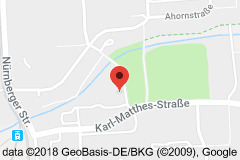 Treffpunkt:	08.15 auf dem Sportplatz (in Sportkleidung)Ende:	ca. 14.30 UhrDas Mittagessen wird an diesem Tag für alle Schüler abgemeldet. Es besteht die Möglichkeit, Marken für Roster oder Halloumi für jeweils 2,50€ im Vorverkauf zu erwerben. Der Erlös kommt dem Förderverein zugute. Zur Erfrischung werden vor Ort Getränke und mit etwas Glück auch Eis verkauft. Geben Sie Ihrem Kind also etwas Taschengeld mit, außerdem eine Kopfbedeckung als Sonnenschutz, bzw. Sonnencreme. Bei schlechtem Wetter findet planmäßig Unterricht statt. Die Entscheidung diesbezüglich fällt einen Tag im Voraus. Die Schülerinnen und Schüler der Klasse 10b sind bei diesem Sportfest als Helfer eingeteilt. Sportbefreite Schülerinnen und Schüler können entsprechende Aufgaben übernehmen. Bitte achten Sie darauf, dass Kinder, die die öffentlichen Verkehrsmittel nutzen, einen gültigen Fahrschein benötigen. Im Anschluss an das Sportfest findet kein Unterricht mehr statt. Die Betreuung wird aber bis 16.00 Uhr gewährleistet.Ihre Sportlehrer--------------------------------------------------------------------------------------------------------------------------------------Bitte bis zum 22. September 2023 beim Klassenlehrer abgeben. (gilt nur für die Klassen 5/6 bzw. Hortkinder)Mein Kind _________________________________________ 	darf nach dem Sportfest allein vom Sportplatz nach Hause gehen.	wird ________ Uhr vom Sportplatz abgeholt. (max.14.30 Uhr)	verbleibt bis _______________ in der Schule (max. bis 16.00 Uhr) und wird dann abgeholt.verbleibt bis _______________ in der Schule (max. bis 16.00 Uhr) und geht dann allein nach Hause.Datum					Unterschrift